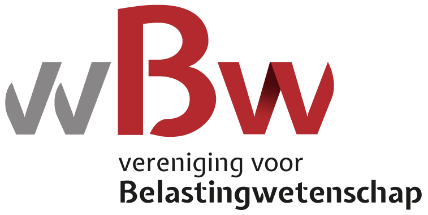 Algemene Ledenvergadering Vereniging voor BelastingwetenschapDatum: 24 juni 2021Plaats: Babylonhotel te Den Haag en online via ZoomTijdstip: 16.00u
OpeningDe voorzitter opent de vergadering en heet ieder van harte welkom.
Verslag vergadering 17 maart 2021Het verslag wordt zonder opmerkingen goedgekeurd.
Mededelingen van de voorzitter- De voorzitter geeft aan dat bestuurslid Pauwels zijn werkzaamheden beëindigt in verband met omvangrijke en drukke werkzaamheden. De voorzitter dankt hem voor zijn inzet en betrokkenheid bij de VBW. Hij stelt Claire Wiltink voor als zijn opvolger. De ALV is daarmee akkoord.- De voorzitter geeft aan dat dit najaar in principe een bespreking van het rapport van de commissie energie- en milieubelasting op de agenda staat. Tevens zal weer een promovendibijeenkomst plaatsvinden. Mededelingen van de secretaris/penningmeester- De jaarrekening is zojuist gereed gekomen maar kon niet meer tijdig worden verspreid voor deze ALV. Deze zal voor de volgende ALV worden geagendeerd. Het resultaat over 2020 is overigens positief. 
Aanneming nieuwe ledenDe lijst met nieuwe leden is op de website geplaats. Er zijn sinds de vorige vergadering 15 nieuwe leden. Er zijn momenteel circa 1150 leden. 
RondvraagEr wordt geen gebruik gemaakt van de rondvraag.Sluiting huishoudelijk gedeelteDe voorzitter sluit het huishoudelijk gedeelte. Vervolgens start het wetenschappelijk gedeelte dat in het teken staat van de wetenschappelijke onafhankelijkheid. Daarvan wordt een afzonderlijk verslag gemaakt dat op de site van de Vereniging wordt geplaatst.
Rotterdam, 26 juni 2021Prof. dr. P.H.J. Essers					Prof. dr. P. Kavelaars
voorzitter						secretaris/penningmeester  